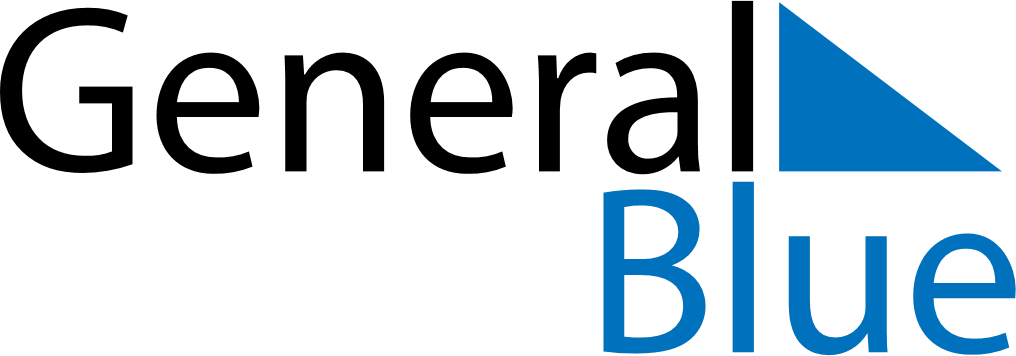 September 2019September 2019September 2019September 2019VenezuelaVenezuelaVenezuelaSundayMondayTuesdayWednesdayThursdayFridayFridaySaturday1234566789101112131314Our Lady of Coromoto151617181920202122232425262727282930